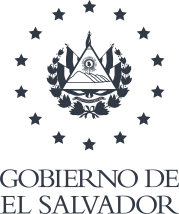 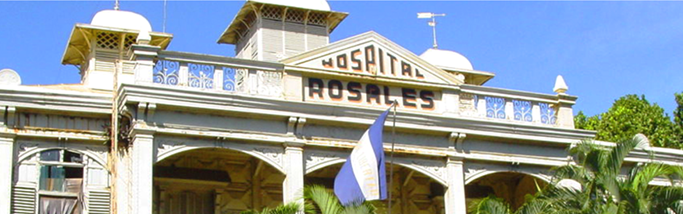 EVALUACION DE RESULTADOS OBTENIDOS DURANTE EL PRIMER SEMESTRE DE 2023Dr. Yeerles Luis Ángel Ramírez HenríquezDr. Tomás Wilfredo Martínez LozanoSan Salvador, Julio de 2023.CONTENIDOINTRODUCCION1 Análisis de la demanda Primeras cinco causas de atención en Consulta Externa Primeras cinco causas de atención en Consulta de Emergencia Primeras cinco causas de Egresos Hospitalarios2 Análisis de los tiempos de espera2.1 Tiempos de espera para recibir Consulta Externa por primera vez.2.2 Tiempos de espera para recibir atención en la Consulta de Emergencia2.3 Tiempos de espera para Ingreso a Hospitalizacion3 Tendencias de Producción3.1 Tendencia de la producción de Consulta Medica3.2 Tendencia de la producción de egresos y de estancia hospitalaria3.3 Tendencia de la producción de Cirugía Mayor Electiva4 Metas y Logros del Primer Semestre de 20234.1 Consulta Médica y No Medica4.2 Egresos Hospitalarios4.3 Cirugía Mayor y Cirugía Menor INTRODUCCIONLa misión del Hospital Nacional Rosales en proveer servicios de salud de tercer nivel, en coherencia con el Plan Estratégico del MINSAL, nuestro hospital facilita la prestación de servicios especializados a la población mayor de 12 años, y como parte fundamental de la planificación, la evaluación de la ejecución de metas plasmadas en el Plan Anual Operativo, es fundamental para medir la eficiencia de nuestros servicios encaminando esfuerzos conjuntos en el logro de los objetivos planteados para este 2023.Este documento, forma parte de la evaluación del trabajo realizado durante el primer trimestre de este año, identificando las principales casusas por las que los usuarios demandan nuestros servicios de salud, realizando también un análisis comparativo respecto al último quinquenio, sobre los tiempos de espera para recibir la atención médica especializada, por primera vez en la Consulta Externa, así también el tiempo de espera para ser atendidos en la Unidad de Emergencia y para ser hospitalizados desde la misma para la realización se servicios especializados, detallando la tendencia de producción de los últimos cinco años.En la evaluación trimestral monitoreamos la ejecución de las metas proyectadas a inicios de 2023, con el objetivo de brindar atención especializada, de manera eficaz y oportuna, garantizando el bienestar de nuestros usuarios.Dr. Yeerles Luis Ángel Ramírez HenríquezDirector HNRANÁLISIS DE LA DEMANDA1.1 Primeras cinco causas de atención en Consulta Externa1.2 Primeras cinco causas de atención en Consulta de Emergencias1.3 Primeras cinco causas de egresos hospitalariosANÁLISIS DE LOS TIEMPOS DE ESPERA: 2.1 tiempos de espera (en días) para recibir consulta externa especializada por primera vezNOTA: El dato correspondiente a 2023, es el promedio de los meses enero a mayo, 2023, ya que las cifras correspondientes al mes de junio 2023, no estan disponibles a esta fechaNOTA: El dato correspondiente a 2023, es el promedio de los meses enero a mayo, 2023, ya que las cifras correspondientes al mes de junio 2023, no estan disponibles a esta fecha.      NOTA: El dato correspondiente a 2023, es el promedio de los meses enero a mayo, 2023, ya que las cifras correspondientes al mes de junio 2023, no estan disponibles a esta fecha TENDENCIA DE PRODUCCION METAS Y LOGROS DEL PRIMER TRIMESTRE DE 2023 consulta médica y no medicaCon relación a la Consulta médica especializada, se alcanzó un 85% del cumplimiento respecto del total programado, siendo las consultas de emergencia las que tuvieron una disminución respecto a lo que se previó atender durante el primer trimestre, alcanzando únicamente el 79% de cumplimiento del total programado, lo que consideramos positivo ya que es el resultado de las políticas implementadas por el gobierno de El Salvador, lo cual ha disminuido los hechos violentos y minimizado la ocurrencia de accidentes de tránsito. En las consultas externas de especialidades básicas y de sub especialidades, se alcanzó un 90% y un 85% de cumplimiento, respectivamente, respecto a lo proyectado.  En cuanto a la Consulta Externa se realizó el 90% de las consultas programadas, realizando 2,889 consultas de medicina interna más de las que se habían programado, alcanzando un 184% de cumplimiento. En las sub especialidades de Medicina de las 82, 332 consultas programadas, se atendieron 69,798 siendo el 85% del total proyectado para el primer semestre, alcanzando el 86% de cumplimiento en las consultas de Medicina Interna y el 83% de cumplimiento para la Consulta externa de Cirugía General, respecto a lo programado. En las subespecialidades de medicina de las 45,066 consultas programadas, se realizaron 38,723 en el primer semestre de 2023, alcanzando el 86% de lo proyectado, siendo las especialidades de: Medicina Física (133%), Reumatología (130%) y Medicina Nuclear (126%), los servicios que sobrepasaron el número de consultas atendidas, respecto a las programadas. Y los servicios de: Neumología (46%), Infectología (37%) y Nutriología (22%), los que tuvieron un menos número de consultas atendidas, respecto a las consultas programadas. En las Sub Especialidades de cirugía se atendieron 31,075 consultas, de las 37,266 programadas alcanzando un 83% de cumplimiento, siendo el servicio de Oftalmología el que alcanzo el 150% de cumplimiento respecto a lo programado y el servicio de cirugía plástica alcanzo el 30% de las consultas programadas. En las consultas de Emergencias se realizaron 10,670 consultas de las 13,458 programadas, alcanzando el 79% de cumplimiento, en el rubro “Otras atenciones” en la consulta de emergencia hace referencia a Bienestar Magisterial.De “Otras Consultas atendidas” se atendieron 1,265, más de las consultas programadas, alcanzando el 115% de cumplimiento. Siendo los servicios de Odontología (207%) y Nutrición (237%) los que generaron mayor número de atenciones.  Egresos HospitalariosEn la producción de Egresos, el cumplimiento fue del 105.05% respecto a los programados. Para las especialidades básicas fue del 106.48% y para las sub especialidades fue del 102.27%. El promedio de días de estancia, general es de 9.03 días. En Medicina Interna, se obtuvo el 125.02% de cumplimiento y en Cirugía General el 74.74% respecto de lo programado. El promedio de días de estancia general para las especialidades básicas, es de 8.98 días. Las sub especialidades de Medicina atendió el 109.16% de los egresos programados, mientras que las sub especialidades de Cirugía atendieron el 92.56% delo programado. El promedio de días de estancia de las sub especialidades en general, es de 9.55 días.En relación a las sub especialidades de Medicina, se atendieron 109.16% (2,836) de los 2,598 egresos programados para el primer semestre de 2023 la estancia promedio de las sub especialidades de medicina fue de 8.53 días. En cuanto a las sub especialidades de Cirugía, se atendió el 92.56% de los egresos programados. La estancia promedio de las sub especialidades de cirugía fue de 11.26 días. En cuanto a otros Egresos, en Bienestar Magisterial se atendió el 45.67% respecto a lo programado, en este apartado se hace una aclaración, en Emergencia no se programan egresos, debido a que no hay camas censables para hospitalizacion, por lo que en la casilla “Programados” el dato es cero. En realizado se reportan 770 egresos desde emergencia, pero estos corresponden a los usuarios que posterior al diagnóstico fueron atendidos desde la especialidad correspondiente en el área de emergencia, y desde ahí se les dio el alta hospitalaria. Cirugía Mayor y Cirugía Menor Se realizó el 91.73% de las Cirugías Mayores programadas. La tabla 3 contiene el detalle de lo realizado durante el primer semestre de 2023:En cuanto a indicadores, la Cirugía Mayor se sobrepasó 4.54%   respecto al estándar sugerido por el MINSAL (60%) y la Cirugía Electiva lo sobrepasó en un 24.04%, respecto al estándar sugerido (60%) En la Cirugía Electiva Ambulatoria, se obtuvo un 19.40%, siendo la meta anual de 25%. PRIMERAS CINCO CAUSAS DE ATENCIÓN EN CONSULTA EXTERNA LISTA INTERNACIONAL DE MORBILIDAD – PRIMER SEMESTRE DE CADA AÑOPRIMERAS CINCO CAUSAS DE ATENCIÓN EN CONSULTA EXTERNA LISTA INTERNACIONAL DE MORBILIDAD – PRIMER SEMESTRE DE CADA AÑOPRIMERAS CINCO CAUSAS DE ATENCIÓN EN CONSULTA EXTERNA LISTA INTERNACIONAL DE MORBILIDAD – PRIMER SEMESTRE DE CADA AÑOPRIMERAS CINCO CAUSAS DE ATENCIÓN EN CONSULTA EXTERNA LISTA INTERNACIONAL DE MORBILIDAD – PRIMER SEMESTRE DE CADA AÑOPRIMERAS CINCO CAUSAS DE ATENCIÓN EN CONSULTA EXTERNA LISTA INTERNACIONAL DE MORBILIDAD – PRIMER SEMESTRE DE CADA AÑO20192020202120222023Diabetes Mellitus (E10-E14)Diabetes Mellitus (E10-E14)Diabetes Mellitus (E10-E14)Diabetes Mellitus (E10-E14)Catarata y otros trastornos del cristalino (H25-H28)Hipertensión esencial (primaria) Insuficiencia Renal Insuficiencia Renal Insuficiencia Renal Insuficiencia Renal Insuficiencia Renal  Hipertensión esencial (primaria) Hipertensión esencial (primaria) Hipertensión esencial (primaria) Diabetes Mellitus (E10-E14)Otras DorsopatíasOtros trastornos de la tiroides (E03-E04, E06-E07)Otros trastornos de la tiroides (E03-E04, E06-E07)Catarata y otros trastornos del cristalino (H25-H28)Hipertensión esencial (primaria) Otros trastornos de la tiroides (E03-E04, E06-E07)Otras DorsopatíasOtras DorsopatíasOtras DorsopatíasOtras DorsopatíasFuente: SIMMOW, Información registrada en los sistemas a mayo 2023Fuente: SIMMOW, Información registrada en los sistemas a mayo 2023Fuente: SIMMOW, Información registrada en los sistemas a mayo 2023Fuente: SIMMOW, Información registrada en los sistemas a mayo 2023Fuente: SIMMOW, Información registrada en los sistemas a mayo 2023PRIMERAS CINCO CAUSAS DE ATENCIÓN EN CONSULTA EXTERNA CAUSA ESPECIFICA – PRIMER SEMESTRE DE CADA AÑOPRIMERAS CINCO CAUSAS DE ATENCIÓN EN CONSULTA EXTERNA CAUSA ESPECIFICA – PRIMER SEMESTRE DE CADA AÑOPRIMERAS CINCO CAUSAS DE ATENCIÓN EN CONSULTA EXTERNA CAUSA ESPECIFICA – PRIMER SEMESTRE DE CADA AÑOPRIMERAS CINCO CAUSAS DE ATENCIÓN EN CONSULTA EXTERNA CAUSA ESPECIFICA – PRIMER SEMESTRE DE CADA AÑOPRIMERAS CINCO CAUSAS DE ATENCIÓN EN CONSULTA EXTERNA CAUSA ESPECIFICA – PRIMER SEMESTRE DE CADA AÑO20192020202120222023Hipertensión esencial primaria (I10)Hipertensión esencial primaria (I10)Hipertensión esencial primaria (I10)Hipertensión esencial primaria (I10)Hipertensión esencial primaria (I10)Diabetes mellitus no insulinodependiente, sin mención de complicación (E11.9)Diabetes mellitus no insulinodependiente, sin mención de complicación (E11.9)Otras formas específicas de cataratas (H26.8)Otras formas específicas de cataratas (H26.8)Catarata senil nuclear (H25.1)Enfermedad por virus de la inmunodeficiencia humana [VIH] sin otra especificación (B24)Otras formas específicas de cataratas (H26.8)Diabetes mellitus no insulinodependiente, sin mención de complicación (E11.9)Diabetes mellitus no insulinodependiente, sin mención de complicación (E11.9)Hiperplasia de la próstata (N40)Hiperplasia de la próstata (N40)Artritis reumatoide seropositiva, sin otra especificación (M05.9)Enfermedad por virus de la inmunodeficiencia humana [VIH] sin otra especificación (B24)Lumbago no especificado (M54.5)Artritis reumatoide seropositiva, sin otra especificación (M05.9)Enfermedad por virus de la inmunodeficiencia humana [VIH] sin otra especificación (B24)Otras formas específicas de cataratas (H26.8)Artritis reumatoide seropositiva, sin otra especificación (M05.9)Traumatismos múltiples, no especificados (T07)Diabetes mellitus no insulinodependiente, sin mención de complicación (E11.9)Fuente: SIMMOW, Información registrada en los sistemas a mayo 2023Fuente: SIMMOW, Información registrada en los sistemas a mayo 2023Fuente: SIMMOW, Información registrada en los sistemas a mayo 2023Fuente: SIMMOW, Información registrada en los sistemas a mayo 2023Fuente: SIMMOW, Información registrada en los sistemas a mayo 2023PRIMERAS CINCO CAUSAS DE ATENCIÓN EN CONSULTA EXTERNA CATEGORIA - PRIMER SEMESTRE DE CADA AÑOPRIMERAS CINCO CAUSAS DE ATENCIÓN EN CONSULTA EXTERNA CATEGORIA - PRIMER SEMESTRE DE CADA AÑOPRIMERAS CINCO CAUSAS DE ATENCIÓN EN CONSULTA EXTERNA CATEGORIA - PRIMER SEMESTRE DE CADA AÑOPRIMERAS CINCO CAUSAS DE ATENCIÓN EN CONSULTA EXTERNA CATEGORIA - PRIMER SEMESTRE DE CADA AÑOPRIMERAS CINCO CAUSAS DE ATENCIÓN EN CONSULTA EXTERNA CATEGORIA - PRIMER SEMESTRE DE CADA AÑO20192020202120222023Enfermedades hipertensivas (I10- I15)Enfermedades hipertensivas (I10- I15)Diabetes Mellitus (E10-E14)Enfermedades hipertensivas (I10- I15)Insuficiencia Renal (N17-N19) Diabetes Mellitus (E10-E14)Diabetes Mellitus (E10-E14)Enfermedades hipertensivas (I10- I15)Diabetes Mellitus (E10-E14)Diabetes Mellitus (E10-E14)Insuficiencia Renal (N17-N19) Insuficiencia Renal (N17-N19) Insuficiencia Renal (N17-N19) Insuficiencia Renal (N17-N19) Trastornos del cristalino (H25-H28)Dorsopatías (M40-M54)Trastornos de las glándulas tiroides (E00-E07)Trastornos de las glándulas tiroides (E00-E07)Dorsopatías (M40-M54)Enfermedades hipertensivas (I10- I15)Trastornos de las glándulas tiroides (E00-E07)Dorsopatías (M40-M54)Dorsopatías (M40-M54)Trastornos de las glándulas tiroides (E00-E07)Dorsopatías (M40-M54)Fuente: SIMMOW, Información registrada en los sistemas a mayo 2023Fuente: SIMMOW, Información registrada en los sistemas a mayo 2023Fuente: SIMMOW, Información registrada en los sistemas a mayo 2023Fuente: SIMMOW, Información registrada en los sistemas a mayo 2023Fuente: SIMMOW, Información registrada en los sistemas a mayo 2023PRIMERAS CINCO CAUSAS DE ATENCIÓN EN CONSULTA EXTERNACAPITULOS – PRIMER SEMESTRE DE CADA AÑOPRIMERAS CINCO CAUSAS DE ATENCIÓN EN CONSULTA EXTERNACAPITULOS – PRIMER SEMESTRE DE CADA AÑOPRIMERAS CINCO CAUSAS DE ATENCIÓN EN CONSULTA EXTERNACAPITULOS – PRIMER SEMESTRE DE CADA AÑOPRIMERAS CINCO CAUSAS DE ATENCIÓN EN CONSULTA EXTERNACAPITULOS – PRIMER SEMESTRE DE CADA AÑOPRIMERAS CINCO CAUSAS DE ATENCIÓN EN CONSULTA EXTERNACAPITULOS – PRIMER SEMESTRE DE CADA AÑO20192020202120222023Enfermedades del sistema circulatorio (I00-I99)Enfermedades del sistema circulatorio (I00-I99)Enfermedades endocrinas nutricionales y metabólicos (E00-E90)Enfermedades del sistema osteomuscular y del tejido conjuntivo (M00-M99)Enfermedades del sistema osteomuscular y del tejido conjuntivo (M00-M99)Enfermedades endocrinas nutricionales y metabólicos (E00-E90)Tumores(neoplasias) (C00-D48)Tumores(neoplasias) (C00-D48)Enfermedades endocrinas nutricionales y metabólicos (E00-E90)Enfermedades del ojo y sus anexos (H00-H59)Tumores(neoplasias) (C00-D48)Enfermedades del sistema osteomuscular y del tejido conjuntivo (M00-M99)Enfermedades del sistema circulatorio (I00-I99)Tumores(neoplasias) (C00-D48)Tumores(neoplasias) (C00-D48)Enfermedades del sistema osteomuscular y del tejido conjuntivo (M00-M99)Enfermedades endocrinas nutricionales y metabólicos (E00-E90)Enfermedades del ojo y sus anexos (H00-H59) Enfermedades del sistema circulatorio (I00-I99)Enfermedades del sistema digestivo (K00-K93)Enfermedades del sistema digestivo (K00-K93)Enfermedades del sistema genitourinario (N00-N99)Enfermedades del sistema osteomuscular y del tejido conjuntivo (M00-M99)Enfermedades del ojo y sus anexos (H00-H59)Enfermedades del sistema circulatorio (I00-I99)Fuente: SIMMOW, , Información registrada en los sistemas mayo 2023Fuente: SIMMOW, , Información registrada en los sistemas mayo 2023Fuente: SIMMOW, , Información registrada en los sistemas mayo 2023Fuente: SIMMOW, , Información registrada en los sistemas mayo 2023Fuente: SIMMOW, , Información registrada en los sistemas mayo 2023PRIMERAS CINCO CAUSAS DE ATENCIÓN EN EMERGENCIALISTA INTERNACIONAL DE MORBILIDAD – PRIMER SEMESTRE DE CADA AÑOPRIMERAS CINCO CAUSAS DE ATENCIÓN EN EMERGENCIALISTA INTERNACIONAL DE MORBILIDAD – PRIMER SEMESTRE DE CADA AÑOPRIMERAS CINCO CAUSAS DE ATENCIÓN EN EMERGENCIALISTA INTERNACIONAL DE MORBILIDAD – PRIMER SEMESTRE DE CADA AÑOPRIMERAS CINCO CAUSAS DE ATENCIÓN EN EMERGENCIALISTA INTERNACIONAL DE MORBILIDAD – PRIMER SEMESTRE DE CADA AÑOPRIMERAS CINCO CAUSAS DE ATENCIÓN EN EMERGENCIALISTA INTERNACIONAL DE MORBILIDAD – PRIMER SEMESTRE DE CADA AÑO20192020202120222023Insuficiencia Renal Insuficiencia Renal Otros traumatismos de regiones especificadas, de regiones no especificadas y de múltiples regiones del cuerpo Otros traumatismos de regiones especificadas, de regiones no especificadas y de múltiples regiones del cuerpo Otros traumatismos de regiones especificadas, de regiones no especificadas y de múltiples regiones del cuerpoOtros traumatismos de regiones especificadas, de regiones no especificadas y de múltiples regiones del cuerpo Otros traumatismos de regiones especificadas, de regiones no especificadas y de múltiples regiones del cuerpo Insuficiencia Renal Insuficiencia Renal Insuficiencia Renal Dolor abdominal y pélvicoEfectos de cuerpo extraño que penetra por un orificio naturalEfectos de cuerpo extraño que penetra por un orificio naturalEfectos de cuerpo extraño que penetra por un orificio naturalFractura de otros huesos de los miembrosEfectos de cuerpo extraño que penetra por un orificio naturalDolor abdominal y pélvicoFractura de otros huesos de los miembrosFractura de otros huesos de los miembrosEfectos de cuerpo extraño que penetra por un orificio naturalOtros síntomas, signos y hallazgos anormales clínicos y laboratorio, no clasificados en otra parteFractura de otros huesos de los miembrosOtros síntomas, signos y hallazgos anormales clínicos y laboratorio, no clasificados en otra parteTraumatismo del ojo y de la orbitaDolor abdominal y pélvicoFuente: SIMMOW, Información registrada en los sistemas a mayo 2023Fuente: SIMMOW, Información registrada en los sistemas a mayo 2023Fuente: SIMMOW, Información registrada en los sistemas a mayo 2023Fuente: SIMMOW, Información registrada en los sistemas a mayo 2023Fuente: SIMMOW, Información registrada en los sistemas a mayo 2023PRIMERAS CINCO CAUSAS DE ATENCIÓN DE EMERGENCIACAUSA ESPECIFICA - PRIMER SEMESTRE DE CADA AÑOPRIMERAS CINCO CAUSAS DE ATENCIÓN DE EMERGENCIACAUSA ESPECIFICA - PRIMER SEMESTRE DE CADA AÑOPRIMERAS CINCO CAUSAS DE ATENCIÓN DE EMERGENCIACAUSA ESPECIFICA - PRIMER SEMESTRE DE CADA AÑOPRIMERAS CINCO CAUSAS DE ATENCIÓN DE EMERGENCIACAUSA ESPECIFICA - PRIMER SEMESTRE DE CADA AÑOPRIMERAS CINCO CAUSAS DE ATENCIÓN DE EMERGENCIACAUSA ESPECIFICA - PRIMER SEMESTRE DE CADA AÑO20192020202120222023Insuficiencia renal terminal (N18.0)Traumatismos múltiples, no especificados (T07)Traumatismos múltiples, no especificados (T07)Traumatismos múltiples, no especificados (T07)Traumatismos múltiples, no especificados (T07)Traumatismos múltiples, no especificados (T07)Cuerpo extraño en parte externa del ojo, sitio no especificado (T15.9)Cuerpo extraño en parte externa del ojo, sitio no especificado (T15.9)Insuficiencia renal crónica, no especificada (N18.9)Cuerpo extraño en parte externa del ojo, sitio no especificado (T15.9)Abdomen agudo (R10.0)Abdomen agudo (R10.0)Traumatismo no especificado de la muñeca y de la mano (S69.9)Cuerpo extraño en parte externa del ojo, sitio no especificado (T15.9)Abdomen agudo (R10.0)Cuerpo extraño en parte externa del ojo, sitio no especificado (T15.9)Insuficiencia renal crónica, no especificada (N18.9)Abdomen agudo (R10.0)Traumatismo no especificado de la muñeca y de la mano (S69.9)Traumatismo intracraneal, no especificado (S06.9)Insuficiencia renal crónica, no especificada N18.9)Traumatismo intracraneal, no especificado (S06.9)Traumatismo del ojo y de la órbita, no especificado (S05.9)Traumatismo del ojo y de la órbita, no especificado (S05.9)Traumatismo del ojo y de la órbita, no especificado (S05.9)PRIMERAS CINCO CAUSAS DE ATENCIÓN DE EMERGENCIACATEGORIA - PRIMER SEMESTRE DE CADA AÑOPRIMERAS CINCO CAUSAS DE ATENCIÓN DE EMERGENCIACATEGORIA - PRIMER SEMESTRE DE CADA AÑOPRIMERAS CINCO CAUSAS DE ATENCIÓN DE EMERGENCIACATEGORIA - PRIMER SEMESTRE DE CADA AÑOPRIMERAS CINCO CAUSAS DE ATENCIÓN DE EMERGENCIACATEGORIA - PRIMER SEMESTRE DE CADA AÑOPRIMERAS CINCO CAUSAS DE ATENCIÓN DE EMERGENCIACATEGORIA - PRIMER SEMESTRE DE CADA AÑO20192020202120222023Insuficiencia renal (N17-N19)Insuficiencia renal (N17-N19)Insuficiencia renal (N17-N19)Insuficiencia renal (N17-N19)Insuficiencia renal (N17-N19)Traumatismos que afectan múltiples regiones del cuerpo(T00-T07)Traumatismos que afectan múltiples regiones del cuerpo(T00-T07)Traumatismos que afectan múltiples regiones del cuerpo(T00-T07)Traumatismos que afectan múltiples regiones del cuerpo(T00-T07)Traumatismos que afectan múltiples regiones del cuerpo(T00-T07)Traumatismos de la cabeza (S00-S09)Traumatismos de la cabeza (S00-S09)Efecto de cuerpos extraños que penetran por orificios naturales (T15-T19)Traumatismos de la cabeza (S00-S09)Traumatismos de la cabeza (S00-S09)Síntomas y signos que involucran el sistema digestivo y el abdomen (R10-R19)Efecto de cuerpos extraños que penetran por orificios naturales (T15-T19)Traumatismos de la cabeza (S00-S09)Efecto de cuerpos extraños que penetran por orificios naturales (T15-T19)Efecto de cuerpos extraños que penetran por orificios naturales (T15-T19)Efecto de cuerpos extraños que penetran por orificios naturales (T15-T19)Síntomas y signos que involucran el sistema digestivo y el abdomen (R10-R19)Traumatismo de la muñeca y de mano (S60-S69)Traumatismo de la muñeca y de mano (S60-S69)Síntomas y signos que involucran el sistema digestivo y el abdomen (R10-R19)Fuente: SIMMOW,  Información registrada en los sistemas a mayo 2023Fuente: SIMMOW,  Información registrada en los sistemas a mayo 2023Fuente: SIMMOW,  Información registrada en los sistemas a mayo 2023Fuente: SIMMOW,  Información registrada en los sistemas a mayo 2023Fuente: SIMMOW,  Información registrada en los sistemas a mayo 2023PRIMERAS CINCO CAUSAS DE ATENCIÓN DE EMERGENCIACAPITULO - PRIMER SEMESTRE DE CADA AÑOPRIMERAS CINCO CAUSAS DE ATENCIÓN DE EMERGENCIACAPITULO - PRIMER SEMESTRE DE CADA AÑOPRIMERAS CINCO CAUSAS DE ATENCIÓN DE EMERGENCIACAPITULO - PRIMER SEMESTRE DE CADA AÑOPRIMERAS CINCO CAUSAS DE ATENCIÓN DE EMERGENCIACAPITULO - PRIMER SEMESTRE DE CADA AÑOPRIMERAS CINCO CAUSAS DE ATENCIÓN DE EMERGENCIACAPITULO - PRIMER SEMESTRE DE CADA AÑO20192020202120222023Traumatismos, envenenamientos y algunas otras consecuencias de causa externas (S00-T98)Traumatismos, envenenamientos y algunas otras consecuencias de causa externas (S00-T98)Traumatismos, envenenamientos y algunas otras consecuencias de causa externas (S00-T98)Traumatismos, envenenamientos y algunas otras consecuencias de causa externas (S00-T98)Traumatismos, envenenamientos y algunas otras consecuencias de causa externas (S00-T98)Enfermedades del sistema genitourinario (N00-N99)Enfermedades del sistema genitourinario (N00-N99)Enfermedades del sistema genitourinario (N00-N99)Enfermedades del sistema genitourinario (N00-N99)Enfermedades del sistema genitourinario (N00-N99)Síntomas, signos y hallazgos anormales clínicos y de laboratorio, no clasificados en otra parte (R00-R99)Enfermedades del sistema digestivo (K00-K93)Síntomas, signos y hallazgos anormales clínicos y de laboratorio, no clasificados en otra parte (R00-R99)Tumores (neoplasias) (C00-D48)Tumores (neoplasias) (C00-D48)Enfermedades del sistema digestivo (K00-K93)Síntomas, signos y hallazgos anormales clínicos y de laboratorio, no clasificados en otra parte (R00-R99)Enfermedades del sistema digestivo (K00-K93)Enfermedades del sistema circulatorio (I00-I99)Síntomas, signos y hallazgos anormales clínicos y de laboratorio, no clasificados en otra parte (R00-R99)Enfermedades del sistema circulatorio (I00-I99)Tumores (neoplasias) (C00-D48)Tumores (neoplasias) (C00-D48)Enfermedades del sistema digestivo (K00-K93)Enfermedades del sistema digestivo (K00-K93)Fuente: SIMMOW, Información registrada en los sistemas a mayo 2023Fuente: SIMMOW, Información registrada en los sistemas a mayo 2023Fuente: SIMMOW, Información registrada en los sistemas a mayo 2023Fuente: SIMMOW, Información registrada en los sistemas a mayo 2023Fuente: SIMMOW, Información registrada en los sistemas a mayo 2023PRIMERAS CINCO CAUSAS DE EGRESOSLISTA INTENACIONAL DE MORBILIDAD – PRIMER SEMETRE DE CADA AÑOPRIMERAS CINCO CAUSAS DE EGRESOSLISTA INTENACIONAL DE MORBILIDAD – PRIMER SEMETRE DE CADA AÑOPRIMERAS CINCO CAUSAS DE EGRESOSLISTA INTENACIONAL DE MORBILIDAD – PRIMER SEMETRE DE CADA AÑOPRIMERAS CINCO CAUSAS DE EGRESOSLISTA INTENACIONAL DE MORBILIDAD – PRIMER SEMETRE DE CADA AÑOPRIMERAS CINCO CAUSAS DE EGRESOSLISTA INTENACIONAL DE MORBILIDAD – PRIMER SEMETRE DE CADA AÑO20192020202120222023Insuficiencia renalInsuficiencia renalInsuficiencia renalInsuficiencia renalOtras enfermedades hipertensivasOtras enfermedades hipertensivasOtras enfermedades hipertensivasOtras enfermedades hipertensivasOtras enfermedades hipertensivasInsuficiencia renalEnfermedades del apéndiceDiabetes mellitus (E10-E14)Otros traumatismos de regiones específicas, de regiones no específicas y de múltiples regiones del cuerpoDiabetes mellitus (E10-E14)Leucemia (C91-C95)Otros traumatismos de regiones específicas, de regiones no específicas y de múltiples regiones del cuerpoLinfoma no hodgkin (C82-C85)Linfoma no hodgkin (C82-C85)Linfoma no hodgkin (C82-C85)Colelitiasis y colecistitisDiabetes mellitus (E10-E14)Leucemia (C91-C95)Diabetes mellitus (E10-E14)Leucemia (C91-C95)Diabetes mellitus (E10-E14)Fuente: SIMMOW, Información registrada en los sistemas a mayo 2023Fuente: SIMMOW, Información registrada en los sistemas a mayo 2023Fuente: SIMMOW, Información registrada en los sistemas a mayo 2023Fuente: SIMMOW, Información registrada en los sistemas a mayo 2023Fuente: SIMMOW, Información registrada en los sistemas a mayo 2023PRIMERAS CINCO CAUSAS DE EGRESOS - MORBILIDADCAUSA ESPECIFICA – PRIMER SEMESTRE DE CADA AÑOPRIMERAS CINCO CAUSAS DE EGRESOS - MORBILIDADCAUSA ESPECIFICA – PRIMER SEMESTRE DE CADA AÑOPRIMERAS CINCO CAUSAS DE EGRESOS - MORBILIDADCAUSA ESPECIFICA – PRIMER SEMESTRE DE CADA AÑOPRIMERAS CINCO CAUSAS DE EGRESOS - MORBILIDADCAUSA ESPECIFICA – PRIMER SEMESTRE DE CADA AÑOPRIMERAS CINCO CAUSAS DE EGRESOS - MORBILIDADCAUSA ESPECIFICA – PRIMER SEMESTRE DE CADA AÑO20192020202120222023Hipertensión secundaria a otros trastornos renales (I15.1)Enfermedad renal hipertensiva con insuficiencia renal (I12.0)Hipertensión secundaria a otros trastornos renales (I15.1)Hipertensión secundaria a otros trastornos renales (I15.1)Hipertensión secundaria a otros trastornos renales (I15.1)Apendicitis aguda, no especifica (K35.9)Hipertensión secundaria a otros trastornos renales (I15.1)Enfermedad renal hipertensiva con insuficiencia renal (I12.0)Enfermedad renal hipertensiva con insuficiencia renal (I12.0)Linfoma no Hodgkin, no especifico (C85.9)Linfoma no Hodgkin, no especifico (C85.9)Tumor maligno de la mama, parte no especificada (C50.9)Linfoma no Hodgkin, no especifico (C85.9)Linfoma no Hodgkin, no especifico (C85.9)Leucemia linfoblástica aguda (C91.0)Traumatismos Múltiples, no especificados (T07)Leucemia linfoblástica aguda (C91.0) Leucemia linfoblástica aguda (C91.0)Tumor maligno de la mama, parte no especificada (C50.9)Traumatismos Múltiples, no especificados (T07)Tumor maligno de la mama, parte no especificada (C50.9)Linfoma no Hodgkin, no especifico (C85.9)Traumatismos Múltiples, no especificados (T07)Leucemia linfoblástica aguda (C91.0)Calculo de la vesícula biliar sin colecistitis (K80.2)Fuente: SIMMOW,  Información registrada en los sistemas a mayo 2023Fuente: SIMMOW,  Información registrada en los sistemas a mayo 2023Fuente: SIMMOW,  Información registrada en los sistemas a mayo 2023Fuente: SIMMOW,  Información registrada en los sistemas a mayo 2023Fuente: SIMMOW,  Información registrada en los sistemas a mayo 2023PRIMERAS CINCO CAUSAS DE EGRESOS - MORBILIDADCATEGORIA – PRIMER SEMESTRE DE CADA AÑOPRIMERAS CINCO CAUSAS DE EGRESOS - MORBILIDADCATEGORIA – PRIMER SEMESTRE DE CADA AÑOPRIMERAS CINCO CAUSAS DE EGRESOS - MORBILIDADCATEGORIA – PRIMER SEMESTRE DE CADA AÑOPRIMERAS CINCO CAUSAS DE EGRESOS - MORBILIDADCATEGORIA – PRIMER SEMESTRE DE CADA AÑOPRIMERAS CINCO CAUSAS DE EGRESOS - MORBILIDADCATEGORIA – PRIMER SEMESTRE DE CADA AÑO20192020202120222023Insuficiencia renal (N17-N19)Insuficiencia renal (N17-N19)Insuficiencia renal (N17-N19)Insuficiencia renal (N17-N19)Enfermedades hipertensivas(I10-I15)Enfermedades hipertensivas(I10-I15)Enfermedades hipertensivas(I10-I15)Enfermedades hipertensivas(I10-I15)Enfermedades hipertensivas(I10-I15)Insuficiencia renal (N17-N19)Tumores (neoplasias) malignos de tejidos linfáticos de los órganos hematopoyéticos y de los tejidos afines (C81-C96)Tumores (neoplasias) malignos de tejidos linfáticos de los órganos hematopoyéticos y de los tejidos afines (C81-C96)Tumores (neoplasias) malignos de tejidos linfáticos de los órganos hematopoyéticos y de los tejidos afines (C81-C96)Tumores (neoplasias) malignos de tejidos linfáticos de los órganos hematopoyéticos y de los tejidos afines (C81-C96)Tumores (neoplasias) malignos de tejidos linfáticos de los órganos hematopoyéticos y de los tejidos afines (C81-C96)Enfermedades del apéndice (K35-K38)Diabetes mellitus (E10-E14)Tumor maligno de los órganos digestivos (C15-C26)Tumor maligno de los órganos digestivos (C15-C26)Tumor maligno de los órganos digestivos (C15-C26)Tumor maligno de los órganos digestivos (C15-C26)Tumor maligno de los órganos digestivos (C15-C26)Diabetes mellitus (E10-E14)Diabetes mellitus (E10-E14)Trastornos de la vesícula biliar, de las vías biliares y del páncreas (K80-K87)Fuente: SIMMOW,  Información registrada en los sistemas a mayo 2023Fuente: SIMMOW,  Información registrada en los sistemas a mayo 2023Fuente: SIMMOW,  Información registrada en los sistemas a mayo 2023Fuente: SIMMOW,  Información registrada en los sistemas a mayo 2023Fuente: SIMMOW,  Información registrada en los sistemas a mayo 2023PRIMERAS CINCO CAUSAS DE EGRESOS - MORBILIDADCAPITULOS – PRIMER SEMESTRE DE CADA AÑOPRIMERAS CINCO CAUSAS DE EGRESOS - MORBILIDADCAPITULOS – PRIMER SEMESTRE DE CADA AÑOPRIMERAS CINCO CAUSAS DE EGRESOS - MORBILIDADCAPITULOS – PRIMER SEMESTRE DE CADA AÑOPRIMERAS CINCO CAUSAS DE EGRESOS - MORBILIDADCAPITULOS – PRIMER SEMESTRE DE CADA AÑOPRIMERAS CINCO CAUSAS DE EGRESOS - MORBILIDADCAPITULOS – PRIMER SEMESTRE DE CADA AÑO20192020202120222023Tumores (neoplasias) (C00-D48)Tumores (neoplasias) (C00-D48)Enfermedades del sistema genitourinario (N00-N99) Tumores (neoplasias) (C00-D48)Tumores (neoplasias) (C00-D48)Enfermedades del sistema genitourinario (N00-N99)Enfermedades del sistema genitourinario (N00-N99)Tumores (neoplasias) (C00-D48)Enfermedades del sistemaCirculatorio (I00-I99)Enfermedades del sistemaCirculatorio (I00-I99Enfermedades del sistemaCirculatorio (I00-I99) Enfermedades del sistemaCirculatorio (I00-I99)Enfermedades del sistemaCirculatorio (I00-I99)Enfermedades del sistema genitourinario (N00-N99)Enfermedades del sistema genitourinario (N00-N99)Traumatismos, envenenamientos y algunas otras consecuencias de causas externas (S00-T98)Traumatismos, envenenamientos y algunas otras consecuencias de causas externas (S00-T98)Traumatismos, envenenamientos y algunas otras consecuencias de causas externas (S00-T98)Traumatismos, envenenamientos y algunas otras consecuencias de causas externas (S00-T98Traumatismos, envenenamientos y algunas otras consecuencias de causas externas (S00-T98Enfermedades del sistema digestivo (K00-K93)Enfermedades del sistema digestivo (K00-K93)Enfermedades del sistema digestivo (K00-K93)Enfermedades del sistema digestivo (K00-K93)Enfermedades del sistema digestivo (K00-K93)Fuente: SIMMOW,  Información registrada en los sistemas a mayo 2023Fuente: SIMMOW,  Información registrada en los sistemas a mayo 2023Fuente: SIMMOW,  Información registrada en los sistemas a mayo 2023Fuente: SIMMOW,  Información registrada en los sistemas a mayo 2023Fuente: SIMMOW,  Información registrada en los sistemas a mayo 2023PRIMERAS CINCO CAUSAS DE EGRESOS - MORTALIDADCAUSA ESPECIFICA – PRIMER SEMESTRE DE CADA AÑOPRIMERAS CINCO CAUSAS DE EGRESOS - MORTALIDADCAUSA ESPECIFICA – PRIMER SEMESTRE DE CADA AÑOPRIMERAS CINCO CAUSAS DE EGRESOS - MORTALIDADCAUSA ESPECIFICA – PRIMER SEMESTRE DE CADA AÑOPRIMERAS CINCO CAUSAS DE EGRESOS - MORTALIDADCAUSA ESPECIFICA – PRIMER SEMESTRE DE CADA AÑOPRIMERAS CINCO CAUSAS DE EGRESOS - MORTALIDADCAUSA ESPECIFICA – PRIMER SEMESTRE DE CADA AÑO20192020202120222023Traumatismos múltiples, no especificados (T07)Diabetes mellitus no insulinodependiente, con otras complicaciones especificadas (E11.6)Traumatismos múltiples, no especificados (T07)Traumatismos múltiples, no especificados (T07)Hipertensión esencial (primaria) (I10)Hipertensión esencial (primaria) (I10)Hipertensión esencial (primaria) (I10)Enfermedad renal hipertensiva con insuficiencia renal (I12.0)Enfermedad renal hipertensiva con insuficiencia renal (I12.0)Traumatismos múltiples, no especificados (T07)Diabetes mellitus no insulinodependiente, con otras complicaciones especificadas (E11.6)Traumatismos múltiples, no especificados (T07)Hipertensión esencial (primaria) (I10)Hipertensión esencial (primaria) (I10)Enfermedad renal hipertensiva con insuficiencia renal (I12.0)Enfermedad renal hipertensiva con insuficiencia renal (I12.0)Enfermedad renal hipertensiva con insuficiencia renal (I12.0)Diabetes mellitus no insulinodependiente, con otras complicaciones especificadas (E11.6)Diabetes mellitus no insulinodependiente, con otras complicaciones especificadas (E11.6)Leucemia linfoblástica aguda (C91.0)Insuficiencia renal crónica, no especificada (N18.9)Diabetes mellitus no insulinodependiente, con complicaciones circulatorias periféricas (E11.5)Diabetes mellitus no insulinodependiente, con complicaciones circulatorias periféricas (E11.5)Diabetes mellitus no insulinodependiente, con complicaciones circulatorias periféricas (E11.5)Diabetes mellitus no insulinodependiente, sin medición de complicación (E11.9)Fuente: SIMMOW,  Información registrada en los sistemas a mayo 2023Fuente: SIMMOW,  Información registrada en los sistemas a mayo 2023Fuente: SIMMOW,  Información registrada en los sistemas a mayo 2023Fuente: SIMMOW,  Información registrada en los sistemas a mayo 2023Fuente: SIMMOW,  Información registrada en los sistemas a mayo 2023Especialidades 20192020202120222023Medicina 8.5415.8520.2355.7734.98Cirugía26.8936.4411.2263.2534.23Fuente: Estándares de Calidad – SIAP Información registrada en los sistemas alFuente: Estándares de Calidad – SIAP Información registrada en los sistemas alFuente: Estándares de Calidad – SIAP Información registrada en los sistemas alFuente: Estándares de Calidad – SIAP Información registrada en los sistemas alFuente: Estándares de Calidad – SIAP Información registrada en los sistemas alFuente: Estándares de Calidad – SIAP Información registrada en los sistemas al2.2 Tiempos de Espera para recibir atención en la consulta de emergencia (promedio mes de junio 2023)2.2 Tiempos de Espera para recibir atención en la consulta de emergencia (promedio mes de junio 2023)2.2 Tiempos de Espera para recibir atención en la consulta de emergencia (promedio mes de junio 2023)2.2 Tiempos de Espera para recibir atención en la consulta de emergencia (promedio mes de junio 2023)2.2 Tiempos de Espera para recibir atención en la consulta de emergencia (promedio mes de junio 2023)2.2 Tiempos de Espera para recibir atención en la consulta de emergencia (promedio mes de junio 2023)Año20192020202120222023Tiempo en horas y minutos01:4400:0900:110:0600:27Fuente: Estándares de Calidad – SIAP Información registrada en los sistemas alFuente: Estándares de Calidad – SIAP Información registrada en los sistemas alFuente: Estándares de Calidad – SIAP Información registrada en los sistemas alFuente: Estándares de Calidad – SIAP Información registrada en los sistemas alFuente: Estándares de Calidad – SIAP Información registrada en los sistemas alFuente: Estándares de Calidad – SIAP Información registrada en los sistemas al2.3 Tiempos de Espera para ingreso a hospitalización (promedio mes de junio 2023)2.3 Tiempos de Espera para ingreso a hospitalización (promedio mes de junio 2023)2.3 Tiempos de Espera para ingreso a hospitalización (promedio mes de junio 2023)2.3 Tiempos de Espera para ingreso a hospitalización (promedio mes de junio 2023)2.3 Tiempos de Espera para ingreso a hospitalización (promedio mes de junio 2023)2.3 Tiempos de Espera para ingreso a hospitalización (promedio mes de junio 2023)Año20192020202120222023Tiempo en horas y minutos13:3201:0022:007:0011:19Fuente: Estándares de Calidad - SIAP Información registrada en los sistemas alFuente: Estándares de Calidad - SIAP Información registrada en los sistemas alFuente: Estándares de Calidad - SIAP Información registrada en los sistemas alFuente: Estándares de Calidad - SIAP Información registrada en los sistemas alFuente: Estándares de Calidad - SIAP Información registrada en los sistemas alFuente: Estándares de Calidad - SIAP Información registrada en los sistemas al3.1 tendencia de la producción de la consulta médica (de enero a junio 2023) 3.1 tendencia de la producción de la consulta médica (de enero a junio 2023) 3.1 tendencia de la producción de la consulta médica (de enero a junio 2023) 3.1 tendencia de la producción de la consulta médica (de enero a junio 2023) 3.1 tendencia de la producción de la consulta médica (de enero a junio 2023) 3.1 tendencia de la producción de la consulta médica (de enero a junio 2023) Año 20192020202120222023Total, Consulta136,62280,662102,473112,40790,275Consulta Externa115,41366,80191,176101,26379,605Consulta de Emergencia21,20913,86111,29711,14410,670Tendencia de la producción de egresos y de la estancia hospitalaria (de enero a junio 2023)Tendencia de la producción de egresos y de la estancia hospitalaria (de enero a junio 2023)Tendencia de la producción de egresos y de la estancia hospitalaria (de enero a junio 2023)Tendencia de la producción de egresos y de la estancia hospitalaria (de enero a junio 2023)Tendencia de la producción de egresos y de la estancia hospitalaria (de enero a junio 2023)Tendencia de la producción de egresos y de la estancia hospitalaria (de enero a junio 2023)Año 20192020202120222023Egresos12,24410,6471189512,08210,256Promedio Estancia Hospitalaria7.887.427.337.419.03tendencia de la producción de cirugía mayor (de enero a junio 2023) tendencia de la producción de cirugía mayor (de enero a junio 2023) tendencia de la producción de cirugía mayor (de enero a junio 2023) tendencia de la producción de cirugía mayor (de enero a junio 2023) tendencia de la producción de cirugía mayor (de enero a junio 2023) tendencia de la producción de cirugía mayor (de enero a junio 2023) Año20192020202120222023Cirugía Electiva3,9593,1713,3394,9234,417Cirugía de Emergencia2,0759011,045923839TOTAL6,0344,0724,3845,8465,256TABLA 1: CONSULTA ESPECIALIZADA (Enero – Junio 2023)TABLA 1: CONSULTA ESPECIALIZADA (Enero – Junio 2023)TABLA 1: CONSULTA ESPECIALIZADA (Enero – Junio 2023)TABLA 1: CONSULTA ESPECIALIZADA (Enero – Junio 2023)CONSULTA MEDICACONSULTA MEDICACONSULTA MEDICACONSULTA MEDICARUBROPROGRAMADOREALIZADO% DE CUMPLIMIENTOConsulta externa de las especialidades básicas10440942090%Consulta externa de las Sub especialidades823326979885%Consulta de emergencia134581067079%Total Medica1062308988885%Otra consulta externa79529617121%TOTAL GENERAL1062308988885%Fuente SIMOW a mayo 2023Fuente SIMOW a mayo 2023Fuente SIMOW a mayo 2023Fuente SIMOW a mayo 2023TABLA 1A: CONSULTA EXTERNA DE ESPECIALIDADES BASICAS (Enero – Junio 2023)TABLA 1A: CONSULTA EXTERNA DE ESPECIALIDADES BASICAS (Enero – Junio 2023)TABLA 1A: CONSULTA EXTERNA DE ESPECIALIDADES BASICAS (Enero – Junio 2023)TABLA 1A: CONSULTA EXTERNA DE ESPECIALIDADES BASICAS (Enero – Junio 2023)CONSULTA MEDICACONSULTA MEDICACONSULTA MEDICACONSULTA MEDICAESPECIALIDADES BASICAS PROGRAMADOREALIZADO% DE CUMPLIMIENTOConsulta externa Medicina Interna34266315184%Consulta externa Cirugía General 7014310544%Pediatría General 000%Psiquiatría000%TOTAL 10440942090%Fuente SIMOW a mayo 2023Fuente SIMOW a mayo 2023Fuente SIMOW a mayo 2023Fuente SIMOW a mayo 2023TABLA 1B: CONSULTA  DE SUBESPECIALIDADES BASICAS (Enero – Junio 2023)TABLA 1B: CONSULTA  DE SUBESPECIALIDADES BASICAS (Enero – Junio 2023)TABLA 1B: CONSULTA  DE SUBESPECIALIDADES BASICAS (Enero – Junio 2023)TABLA 1B: CONSULTA  DE SUBESPECIALIDADES BASICAS (Enero – Junio 2023)CONSULTA MEDICACONSULTA MEDICACONSULTA MEDICACONSULTA MEDICACONSULTA DE SUBESPECIALIDAD PROGRAMADOREALIZADO% DE CUMPLIMIENTOConsulta externa Medicina Interna450663872386%Consulta externa Cirugía General 372663107583%TOTAL 823326979885%Fuente SIMOW a mayo 2023Fuente SIMOW a mayo 2023Fuente SIMOW a mayo 2023Fuente SIMOW a mayo 2023TABLA 1C: CONSULTA  EXTERNA DE LAS SUBESPECIALIDADES DE MEDICINA(Enero – Junio 2023)TABLA 1C: CONSULTA  EXTERNA DE LAS SUBESPECIALIDADES DE MEDICINA(Enero – Junio 2023)TABLA 1C: CONSULTA  EXTERNA DE LAS SUBESPECIALIDADES DE MEDICINA(Enero – Junio 2023)TABLA 1C: CONSULTA  EXTERNA DE LAS SUBESPECIALIDADES DE MEDICINA(Enero – Junio 2023)SUB ESPECIALIDADES DE MEDICINA INTERNA PROGRAMADOREALIZADO% DE CUMPLIMIENTOAlergología/inmunología000%Cardiología7992601775%Dermatología1956118661%Endocrinología4788474799%Gastroenterología4566401588%Hematología4884417185%Infectología3264119437%Medicina Física8161084133%Medicina Nuclear408515126%Nefrología44044645105%Neumología3294152346%Neurología27723304119%Nutriología4089122%Oncología2934288698%Patología000%Reumatología25803345130%TOTAL 450663872386%TABLA 1D: CONSULTA  EXTERNA DE LAS SUBESPECIALIDADES DE CIRUGIA (Enero – Junio 2023)TABLA 1D: CONSULTA  EXTERNA DE LAS SUBESPECIALIDADES DE CIRUGIA (Enero – Junio 2023)TABLA 1D: CONSULTA  EXTERNA DE LAS SUBESPECIALIDADES DE CIRUGIA (Enero – Junio 2023)TABLA 1D: CONSULTA  EXTERNA DE LAS SUBESPECIALIDADES DE CIRUGIA (Enero – Junio 2023)SUB ESPECIALIDADES DE MEDICINA INTERNA PROGRAMADOREALIZADO% DE CUMPLIMIENTOAnestesiología/Algologia3241190367%Cardiovascular105633131%Cirugía Plástica293488330%Maxilofacial2448209285%Neurocirugía5220217842%Oftalmología734410987150%Cirugía Oncológica130241432%Ortopedia4404315772%Otorrinolaringología6282454272%Proctología2202167176%Urología3750363097%TOTAL 372663107583%TABLA 1E: CONSULTA MEDICA DE EMERGENCIA (Enero – Junio 2023)TABLA 1E: CONSULTA MEDICA DE EMERGENCIA (Enero – Junio 2023)TABLA 1E: CONSULTA MEDICA DE EMERGENCIA (Enero – Junio 2023)TABLA 1E: CONSULTA MEDICA DE EMERGENCIA (Enero – Junio 2023)CONSULTAS DE EMERGENCIAPROGRAMADOREALIZADO% DE CUMPLIMIENTODe Medicina Interna5028312362%De Cirugía8010715089%Otras Atenciones42039795%TOTAL 134581067079%TABLA 1F: OTRA CONSULTA ATENDIDA (Enero – Junio 2023)TABLA 1F: OTRA CONSULTA ATENDIDA (Enero – Junio 2023)TABLA 1F: OTRA CONSULTA ATENDIDA (Enero – Junio 2023)TABLA 1F: OTRA CONSULTA ATENDIDA (Enero – Junio 2023)AREAPROGRAMADOREALIZADO% DE CUMPLIMIENTOBienestar Magisterial6198557990%Nutrición4861152237%Psicología648771119%Odontología10202115207%TOTAL 83529617115%SERVICIOSA JUNIO 2023A JUNIO 2023A JUNIO 2023SERVICIOSDías de EstanciaEgresosPromedio días de EstanciaCirugía General11,862113910.41Medicina Interna27,64632638.47SUBESPECIALIDAD DE MEDICINA INTERNASUBESPECIALIDAD DE MEDICINA INTERNASUBESPECIALIDAD DE MEDICINA INTERNASUBESPECIALIDAD DE MEDICINA INTERNACardiología20973046.9Endocrinología21502787.73Hematología80818789.2Infectología217616812.95Nefrología534550310.63Oncología23024914.69SUBESPECIALIDAD DE CIRUGIASUBESPECIALIDAD DE CIRUGIASUBESPECIALIDAD DE CIRUGIASUBESPECIALIDAD DE CIRUGIACardiovascular6545611.68Cirugía Plástica347620417.04Neurocirugía380227813.68Oftalmología8411625.19Cirugía Oncológica5154411.7Ortopedia400327414.61Otorrinolaringología18442327.95Proctología18469419.64Urología22223616.16OTROS EGRESOSOTROS EGRESOSOTROS EGRESOSOTROS EGRESOSBienestar Magisterial44725438.24Emergencia52867706.86Total975813137.43EMERGENCIAS EMERGENCIAS EMERGENCIAS EMERGENCIAS Medicina Emergencia12952205.89Cirugía Emergencia39915507.26Total52867706.86TABLA 2: EGRESOS ATENDIDOS (Enero –Junio 2023)TABLA 2: EGRESOS ATENDIDOS (Enero –Junio 2023)TABLA 2: EGRESOS ATENDIDOS (Enero –Junio 2023)TABLA 2: EGRESOS ATENDIDOS (Enero –Junio 2023)TABLA 2: EGRESOS ATENDIDOS (Enero –Junio 2023)TABLA 2: EGRESOS ATENDIDOS (Enero –Junio 2023)RUBROProgramadoRealizado% CumplimientoDías de estanciaDCOEspecialidades Básicas4,1344,402106.48%8.9839,508Sub especialidades4,4404,541102.27%9.5543,389Otros egresos1,1891,313110.43%7.439,758TOTAL9,76310,256105.05%9.0392,655Fuente: SIMMOW y SPME, con información registrada en los sistemas a mayo 2023 Fuente: SIMMOW y SPME, con información registrada en los sistemas a mayo 2023 Fuente: SIMMOW y SPME, con información registrada en los sistemas a mayo 2023 Fuente: SIMMOW y SPME, con información registrada en los sistemas a mayo 2023 Fuente: SIMMOW y SPME, con información registrada en los sistemas a mayo 2023 Fuente: SIMMOW y SPME, con información registrada en los sistemas a mayo 2023 TABLA 2A: EGRESOS DE LAS ESPECIALIDADES BÁSICAS (Enero – Junio 2023)TABLA 2A: EGRESOS DE LAS ESPECIALIDADES BÁSICAS (Enero – Junio 2023)TABLA 2A: EGRESOS DE LAS ESPECIALIDADES BÁSICAS (Enero – Junio 2023)TABLA 2A: EGRESOS DE LAS ESPECIALIDADES BÁSICAS (Enero – Junio 2023)TABLA 2A: EGRESOS DE LAS ESPECIALIDADES BÁSICAS (Enero – Junio 2023)TABLA 2A: EGRESOS DE LAS ESPECIALIDADES BÁSICAS (Enero – Junio 2023)EspecialidadProgramadoRealizado% CumplimientoDías de estanciaDCOCirugía General1,5241,13974.74%10.4111,862Medicina interna2,6103,263125.02%8.4727,646TOTAL4,1344,402106.48%8.9839,508Fuente: SIMMOW y SPME, con información registrada en los sistemas a mayo 2023 Fuente: SIMMOW y SPME, con información registrada en los sistemas a mayo 2023 Fuente: SIMMOW y SPME, con información registrada en los sistemas a mayo 2023 Fuente: SIMMOW y SPME, con información registrada en los sistemas a mayo 2023 Fuente: SIMMOW y SPME, con información registrada en los sistemas a mayo 2023 Fuente: SIMMOW y SPME, con información registrada en los sistemas a mayo 2023 TABLA 2B: EGRESOS ATENDIDOS POR LAS SUB ESPECIALIDADES (Enero – Junio 2023)TABLA 2B: EGRESOS ATENDIDOS POR LAS SUB ESPECIALIDADES (Enero – Junio 2023)TABLA 2B: EGRESOS ATENDIDOS POR LAS SUB ESPECIALIDADES (Enero – Junio 2023)TABLA 2B: EGRESOS ATENDIDOS POR LAS SUB ESPECIALIDADES (Enero – Junio 2023)TABLA 2B: EGRESOS ATENDIDOS POR LAS SUB ESPECIALIDADES (Enero – Junio 2023)TABLA 2B: EGRESOS ATENDIDOS POR LAS SUB ESPECIALIDADES (Enero – Junio 2023)Sub especialidadesProgramadoRealizado% CumplimientoDías de estanciaDCODe Medicina2,5982,836109.16%8.5324,186De Cirugía1,8421,70592.56%11.2619,203TOTAL4,4404,541102.27%9.5543,389Fuente: SIMMOW y SPME, con información registrada en los sistemas a mayo 2023 Fuente: SIMMOW y SPME, con información registrada en los sistemas a mayo 2023 Fuente: SIMMOW y SPME, con información registrada en los sistemas a mayo 2023 Fuente: SIMMOW y SPME, con información registrada en los sistemas a mayo 2023 Fuente: SIMMOW y SPME, con información registrada en los sistemas a mayo 2023 Fuente: SIMMOW y SPME, con información registrada en los sistemas a mayo 2023 TABLA 2C: DETALLE DE EGRESOS ATENDIDOS POR LAS SUB ESPECIALIDADES DE MEDICINA (Enero – Junio 2023)TABLA 2C: DETALLE DE EGRESOS ATENDIDOS POR LAS SUB ESPECIALIDADES DE MEDICINA (Enero – Junio 2023)TABLA 2C: DETALLE DE EGRESOS ATENDIDOS POR LAS SUB ESPECIALIDADES DE MEDICINA (Enero – Junio 2023)TABLA 2C: DETALLE DE EGRESOS ATENDIDOS POR LAS SUB ESPECIALIDADES DE MEDICINA (Enero – Junio 2023)TABLA 2C: DETALLE DE EGRESOS ATENDIDOS POR LAS SUB ESPECIALIDADES DE MEDICINA (Enero – Junio 2023)TABLA 2C: DETALLE DE EGRESOS ATENDIDOS POR LAS SUB ESPECIALIDADES DE MEDICINA (Enero – Junio 2023)Sub especialidades de Medicina InternaProgramadoRealizado% CumplimientoDías de estanciaDCOCardiología204304149.02%6.902,097Endocrinología32427885.80%7.732,150Hematología91887895.64%9.208,081Infectología21616877.78%12.952,176Nefrología52850395.27%10.635,345Neurología186214115.05%9.512,035Oncología222491221.17%4.692,302TOTAL2,5982,836109.16%8.5324,186Fuente: SIMMOW y SPME, con información registrada en los sistemas, a mayo 2023Fuente: SIMMOW y SPME, con información registrada en los sistemas, a mayo 2023Fuente: SIMMOW y SPME, con información registrada en los sistemas, a mayo 2023Fuente: SIMMOW y SPME, con información registrada en los sistemas, a mayo 2023Fuente: SIMMOW y SPME, con información registrada en los sistemas, a mayo 2023Fuente: SIMMOW y SPME, con información registrada en los sistemas, a mayo 2023TABLA 2D: DETALLE DE EGRESOS ATENDIDOS POR LAS SUB ESPECIALIDADES DE CIRUGÍA (Enero – Junio 2023)TABLA 2D: DETALLE DE EGRESOS ATENDIDOS POR LAS SUB ESPECIALIDADES DE CIRUGÍA (Enero – Junio 2023)TABLA 2D: DETALLE DE EGRESOS ATENDIDOS POR LAS SUB ESPECIALIDADES DE CIRUGÍA (Enero – Junio 2023)TABLA 2D: DETALLE DE EGRESOS ATENDIDOS POR LAS SUB ESPECIALIDADES DE CIRUGÍA (Enero – Junio 2023)TABLA 2D: DETALLE DE EGRESOS ATENDIDOS POR LAS SUB ESPECIALIDADES DE CIRUGÍA (Enero – Junio 2023)TABLA 2D: DETALLE DE EGRESOS ATENDIDOS POR LAS SUB ESPECIALIDADES DE CIRUGÍA (Enero – Junio 2023)Sub especialidades de CirugíaProgramadoRealizado% CumplimientoDías de estanciaDCOCirugía Oncológica904448.89%11.70515Cirugía Plástica24620482.93%17.043,476Neurocirugía222278125.23%13.683,802Oftalmología17416293.10%5.19841Ortopedia / Traumatología27627499.28%14.614,003Otorrinolaringología25823289.92%7.951,844Urología336361107.44%6.162,222Coloproctología1339470.68%19.641,846Cirugía Cardiovascular1075652.34%11.68654TOTAL1,8421,70592.56%11.2619,203Fuente: SIMMOW y SPME, con información registrada en los sistemas, a mayo 2023 Fuente: SIMMOW y SPME, con información registrada en los sistemas, a mayo 2023 Fuente: SIMMOW y SPME, con información registrada en los sistemas, a mayo 2023 Fuente: SIMMOW y SPME, con información registrada en los sistemas, a mayo 2023 Fuente: SIMMOW y SPME, con información registrada en los sistemas, a mayo 2023 Fuente: SIMMOW y SPME, con información registrada en los sistemas, a mayo 2023 TABLA 2E: DETALLE DE OTROS EGRESOS ATENDIDOS  (Enero – Junio2023)TABLA 2E: DETALLE DE OTROS EGRESOS ATENDIDOS  (Enero – Junio2023)TABLA 2E: DETALLE DE OTROS EGRESOS ATENDIDOS  (Enero – Junio2023)TABLA 2E: DETALLE DE OTROS EGRESOS ATENDIDOS  (Enero – Junio2023)TABLA 2E: DETALLE DE OTROS EGRESOS ATENDIDOS  (Enero – Junio2023)TABLA 2E: DETALLE DE OTROS EGRESOS ATENDIDOS  (Enero – Junio2023)Otros EgresosProgramadoRealizado% CumplimientoDías de estanciaDCOBienestar Magisterial118954345.67%8.244,472Emergencia07700.00%6.865,286TOTAL11881313110.43%7.439,758Fuente: SIMMOW y SPME a mayo 2023Fuente: SIMMOW y SPME a mayo 2023Fuente: SIMMOW y SPME a mayo 2023Fuente: SIMMOW y SPME a mayo 2023Fuente: SIMMOW y SPME a mayo 2023Fuente: SIMMOW y SPME a mayo 2023TABLA 2: CIRUGIAS REALIZADASTABLA 2: CIRUGIAS REALIZADASTABLA 2: CIRUGIAS REALIZADASTABLA 2: CIRUGIAS REALIZADASRUBROProgramadoRealizado% CumplimientoElectivas para Hospitalizacion31263560113.88%Electivas Ambulatorias103885782.56%De Emergencia para Hospitalizacion156083153.27%De Emergencia Ambulatoria68133.33%TOTAL, CIRUGIA MAYOR5730525691.73%Cirugias Menor4098288870.47%CIRUGIA MAYOR Y MENOR9828814482.87%Fuente: SIMMOW y SPME a mayo 2023Fuente: SIMMOW y SPME a mayo 2023Fuente: SIMMOW y SPME a mayo 2023Fuente: SIMMOW y SPME a mayo 2023TABLA 3A: DETALLE DE RESULTADOS OBTENIDOS SEGÚN EL PAOH DE 2022TABLA 3A: DETALLE DE RESULTADOS OBTENIDOS SEGÚN EL PAOH DE 2022TABLA 3A: DETALLE DE RESULTADOS OBTENIDOS SEGÚN EL PAOH DE 2022TABLA 3A: DETALLE DE RESULTADOS OBTENIDOS SEGÚN EL PAOH DE 2022INDICADORFÓRMULA DE CALCULOResultadoEstándar MINSAL / Meta AnualPorcentaje de Cirugía Mayor realizada Total, de cirugías mayores realizadas / Total de Cirugías realizadas (mayores + menores) X 10064.54%60%Porcentaje de Cirugía Mayor Electiva RealizadaNo. de cirugías mayores electivas / Total de cirugías mayores realizadas X 10084.04%60%Porcentaje de Cirugía Mayor de Emergencia No. de cirugías mayores de emergencia / Total de cirugías mayores realizadas X 10015.96%No definidoPorcentaje de Cirugía Mayor Ambulatoria ElectivaNo. de cirugías mayores electivas ambulatorias realizadas / Total de cirugías mayores electivas19.40%Meta: 25.00%Fuente: SIMMOW y SPME a mayo 2023Fuente: SIMMOW y SPME a mayo 2023Fuente: SIMMOW y SPME a mayo 2023Fuente: SIMMOW y SPME a mayo 2023